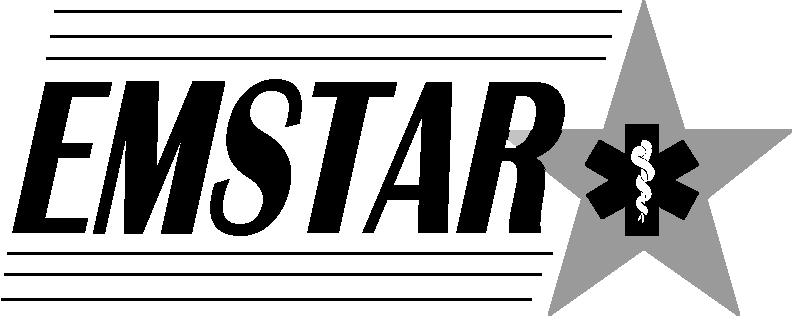 Training attendance - BLOOD GLUCOMETRY 
Course location:  ____________________________________________________	Date: ____________________    
Instructor: ___________________________________________                         Start/End time: _________/___________Brief training description: _________________________________________________________________________________________
______________________________________________________________________________________________________________Name/DepartmentFull Home AddressEmail & PhoneNameFull Home AddressEmail & Phone